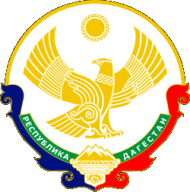                                                                РЕСПУБЛИКА     ДАГЕСТАН           МУНИЦИПАЛЬНОЕ  КАЗЕННОЕ ДОШКОЛЬНОЕ ОБРАЗОВАТЕЛЬНОЕ  УЧРЕЖДЕНИЕ                                                      «ДЕТСКИЙ САД №2 сел. АЛХОДЖАКЕНТ»                                 368555  Каякентский  район  с. Алходжакент.  ул.  Алибекова 1         тел. 8 964-000-38-26 Приказ № 25                           от 29.10.2017гОб утверждении Положения о добровольных пожертвованиях.В соответствии с частью 1 статьи 28 Федерального закона от 29.12.2012№ 273-ФЗ «Об образовании в Российской Федерации»»ПРИКАЗЫВАЮ:1. Утвердить Положение о добровольных пожертвованиях .2. Ответственному по сайту Магомедовой М.К. разместить настоящий приказ на официальном сайте учреждения до 20. 12. 2017г.3. Настоящий приказ вступает в силу с 01.01.2018г.4. Контроль исполнения настоящего приказа оставляю за собой.Заведующий МКДОУ: _________ Магомедова С.Г.С приказом ознакомлена: Магомедова М.К.___________________________________Принято на собрании трудового коллектива 	                                                           Заведующий МКДОУ № от 30.08.2017г                                                              «Детский сад №2 с.Алходжакент»                    Председатель профкома                                                   _______ Магомедова С.Г. ___________Баширова Н.Н. Положение о добровольных пожертвованиях1. Общие положения1.1. Положение регулирует порядок привлечения, расходования и учетадобровольных пожертвований и целевых взносов физических и юридических лицмуниципальному дошкольному образовательному учреждению «Детский сад С. Первомайское» (далее– учреждение).1.2. Настоящее Положение разработано в соответствии с ФЗ № 273-ФЗ «Об образовании в Российской Федерации», Федеральным законом от 11.08.1995г. №135-ФЗ«О благотворительной деятельности и благотворительных организациях», Уставом учреждения.1.3. Добровольные пожертвования и целевые взносы физических и юридических лиц учреждению являются благотворительной деятельностью граждан и юридических лиц (в том числе иностранных граждан и (или) иностранных юридических лиц) подобровольной, бескорыстной (безвозмездной или на льготных условиях) передаче имущества, в том числе денежных средств и (или) объектов интеллектуальной собственности, бескорыстному выполнению работ, предоставлению услуг, оказанию иной поддержки.2. ЦЕЛИ И ЗАДАЧИ, ПОРЯДОК ПРИВЛЕЧЕНИЯ ДОБРОВОЛЬНЫХПОЖЕРТВОВАНИЙ2.1. Благотворительная деятельность физических и юридических лиц осуществляется в целях содействия деятельности в сфере образования. Добровольные пожертвования и целевые взносы привлекаются на обеспечение выполнения уставной деятельности учреждения.2.2. Добровольные пожертвования и целевые взносы физических или юридических могут привлекаться учреждением только на добровольной основе.2.3. Физические и юридические лица вправе определять цели и порядокиспользования своих добровольных пожертвований и целевых взносов.2.4. Учреждение вправе обратиться как в устной, так и в письменной форме к физическим и юридическим лицам с просьбой об оказании помощи учреждению с указанием целипривлечения добровольных пожертвований и целевых взносов.2.5. Если цели добровольного пожертвования не обозначены, то они используютсяадминистрацией учреждения по согласованию с управляющем советом на:- реализацию программы развития учреждения;- улучшения материально-технического обеспечения учреждения;- ремонтно-строительные работы в учреждении;- организацию воспитательного и образовательного процесса;- проведение мероприятий в учреждении;- создание интерьеров, эстетического оформления учреждения;- благоустройство территории;- содержание и обслуживание множительной техники;- материальное стимулирование работников учреждения;- на приобретение:- книг и учебно-методических пособий- технических средств обучения- мебели, инструментов и оборудования- канцтоваров и хозяйственных материалов- материалов для уроков технологии- наглядных пособий- средств дезинфекцииПОРЯДОКо добровольных пожертвованиях и целевых взносахмуниципальному дошкольному образовательному учреждению «Детский сад №2 с.Алходжакент»3. ПОРЯДОК ПРИЕМА И УЧЕТА ДОБРОВОЛЬНЫХ ПОЖЕРТВОВАНИЙ И ЦЕЛЕВЫХВЗНОСОВ3.1. Добровольные пожертвования и целевые взносы могут быть переданыфизическими и юридическими лицами учреждению в виде: бескорыстной (безвозмездной или на льготных условиях) передачи в собственность имущества, денежных средств, объектов интеллектуальной собственности, наделения правами владения, пользования и распоряжения любыми объектами права собственности, выполнения работ, предоставления услуг.3.2. Добровольные пожертвования могут также выражаться в добровольномбезвозмездном выполнении работ и оказании услуг (добровольческая деятельность), в том числе по ремонту, уборке помещений учреждения и прилегающей к нему территории, ведения спецкурсов, кружков, секций, оформительских и других работ, оказания помощи в проведении мероприятий (указать другое).3.3. Передача добровольного пожертвования и целевого взноса осуществляетсяфизическими лицами на основании заявления, юридическими лицами на основании договора, согласно приложениям к настоящему Положению. Договор на добровольное пожертвование может быть заключен с физическим лицом по желанию гражданинаПриложения 1 и 2).3.4. Добровольные пожертвования и целевые взносы, поступающие от физических лиц в виде наличных денежных средств вносятся в кассу учреждения с оформлением приходного кассового ордера.3.5. Добровольные пожертвования и целевые взносы, поступающие в безналичном порядке вносятся физическими и юридическими лицами через кредитные организации, учреждения почтовой связи в установленном порядке.3.6. Добровольные пожертвования и целевые взносы в виде денежных средствперечисляются на счет учреждения. В платежном документе может быть указано целевое назначение взноса.3.7. Добровольные пожертвования и целевые взносы в виде имущества передаются по акту приема-передачи, который является неотъемлемой частью договора пожертвования.3.8. При пожертвовании недвижимого имущества, оно поступает в муниципальнуюсобственность. Право муниципальной собственности подлежит государственнойрегистрации в порядке, предусмотренном действующим законодательством.3.9. Стоимость передаваемого имущества, вещи или имущественных прав определяются сторонами договора.4. ПОРЯДОК РАСХОДОВАНИЯ ДОБРОВОЛЬНЫХ ПОЖЕРТВОВАНИЙ4.1. Распоряжение привлеченными добровольными пожертвованиями и целевымиосуществляет руководитель учреждения в соответствии с утвержденной сметой, согласованной с управляющим советом учреждения.4.2. Расходование привлеченных средств учреждением должно производиться строго в соответствии с целевым назначением добровольного пожертвования и целевого взноса, определенном физическими или юридическими лицами, либо управляющим советом.5. ОТВЕТСТВЕННОСТЬ И ОБЕСПЕЧЕНИЕ КОНТРОЛЯ РАСХОДОВАНИЯДОБРОВОЛЬНЫХ ПОЖЕРТВОВАНИЙ5.1. Управляющий совет осуществляет контроль за переданными учреждению добровольными пожертвованиями и целевыми взносами.5.2. При привлечении добровольных пожертвований и целевых взносов учреждение обязано ежегодно представлять письменные отчеты об использовании средствродительской общественности.5.3. Ответственность за нецелевое использование добровольных пожертвований и целевых взносов несут руководитель, главный бухгалтер учреждения.5.4. По просьбе физических и юридических лиц, осуществляющих добровольноепожертвование и целевой взнос, учреждение предоставляет им информацию о его использовании.Приложение № 1к Положению о добровольныхпожертвованиях и целевых взносахМКДОУ «Детский сад №2 с.Алходжакент»ДОГОВОРДОБРОВОЛЬНОГО ДЕНЕЖНОГО ПОЖЕРТВОВАНИЯ№ __ «___»___________20__г________________________________________________________________ именуемый в(наименование юридического лица)Дальнейшем – Благотворитель, в лице ________________, действующего на основании________________и МКДОУ «Детский сад №2 с.Алходжакент», именуемый в дальнейшем – Благополучатель, в лице заведующего МКДОУ Магомедовой С.Г., действующего на основании устава, заключили настоящий договор при соблюдении действующего законодательства о следующем:1 ПРЕДМЕТ ДОГОВОРА1.1. Благотворитель добровольно жертвует Благополучателю денежные средства в размере _ __ (__________) рублей в целях:(сумма цифрами)__________________________________________________________________1.2. Пожертвованные денежные средства имеют объявленное назначение и могутиспользоваться только в целях, указанных в пункте 1.1. настоящего договора.1.3. Благополучатель принимает добровольное пожертвование и обязуетсяиспользовать его исключительно по объявленному назначению.1.4. Благополучатель будет вести обособленный учет всех операций по использованию пожертвованных денежных средств.1.5. Использование пожертвования не по его назначению дает Благотворителю право требовать отмены пожертвования.1.6. Изменение назначения пожертвования допускается только с предварительного письменного согласия Благотворителя.2. ВНЕСЕНИЕ ДОБРОВОЛЬНОГО ПОЖЕРТВОВАНИЯ2.1. Добровольное пожертвование вносится на счет Благополучателя по приносящей доход деятельности не позднее пяти календарных дней, начиная со дня заключениянастоящего договора.2.2. Добровольное пожертвование вносится в рублях.3. ОТЧЕТ БЛАГОПОЛУЧАТЕЛЯ3.1. Благополучатель не позднее трех рабочих дней с момента получения простого требования Благотворителя обязан предоставить ему письменный либо устный отчет о расходовании добровольного пожертвования.3.2. К отчету могут быть приложены материалы и документы, на которыеБлагополучатель ссылается в отчете.3.3. Отказ от принятия отчета Благополучателя может быть только мотивированным и изложенным в письменной форме. Отказ доводится до Благополучателя незамедлительно.4. ПРОЧИЕ УСЛОВИЯ4.1. Во всем остальном, что не предусмотрено настоящим договором, стороны руководствуются действующим законодательством РФ.4.2. Любые изменения и дополнения к настоящему договору действительны приусловии, если они совершены в письменной форме, скреплены печатями и подписаны надлежаще уполномоченными на то представителями сторон.4.3. Стороны настоящего договора придают юридическую силу любым документам,относящимся к его предмету, если они отправлены и получены посредством почтовой, телеграфной, телетайпной, телефонной электросвязи или иной связи, позволяющей достоверно установить, что документ исходит от другой стороны договора.4.4. С момента вступления настоящего договора в силу все данные ранее егосторонами обязательства, обещания, имеющаяся переписка и документы в отношении предмета договора теряют свою силу.4.5. Все споры и разногласия, которые могут возникнуть между сторонами повопросам, не нашедшим своего разрешения в тексте данного договора, будут разрешаться путем переговоров на основе действующего законодательства.4.6. При не урегулировании в процессе переговоров спорных вопросов спорыразрешаются в порядке, установленном действующим законодательством РФ.4.7. Настоящий договор вступает в силу с момента его заключения и действует дополного исполнения сторонами принятых на себя обязательств.4.8. Настоящий договор заключен в двух экземплярах, имеющих одинаковую юридическую силу, из которых один находится у Благотворителя, второй – уБлагополучателя.5. АДРЕСА И РЕКВИЗИТЫ СТОРОНБлаготворитель                                                             Благополучатель___________________________                            ______________________________________________________      	                           _____________________________________________________	_____________________________________________________	___________________________                                                                           Зав.  МКДОУ_________Магомедова С.Г.Приложение № 2к Положению о добровольныхпожертвованиях и целевых взносахМКДОУ «Детский сад №2 с.Алходжакент»ДОГОВОРДОБРОВОЛЬНОГО ПОЖЕРТВОВАНИЯ ИМУЩЕСТВА№ __ «___»___________20__г________________________________________________________________ именуемый в(наименование юридического лица)Дальнейшем – Благотворитель, в лице ________________, действующего на основании________________и МКДОУ «Детский сад №2 с. Алходжакент», именуемое в дальнейшем – Благополучатель, в лице заведующего  Магомедовой С.Г., действующего на основании устава, заключили настоящий договор при соблюдении действующего законодательства о следующем: ПРЕДМЕТ ДОГОВОРА1.1. В соответствии с настоящим договором Благотворитель обязуется безвозмезднопередать Благополучателю принадлежащее ему на праве собственности на основании_____________________________________________________________имущество____________________________________________________________(далее - имущество) в собственность и на цели указанные в настоящем договоре.1.2. Благотворитель передает Благополучателю имущество, указанное в п. 1.1настоящего договора, для использования в следующих целях:______________________________________________________________________(возможно указать; смотри пункт 2.5. Положения)1.3. Благотворитель добровольно передает Благополучателю имуществоединовременно и в полном объеме в течение ___ (_______________________________) рабочих дней с момента подписания настоящего договора.1.4. Благополучатель обязуется вести обособленный учет всех операций по использованию пожертвованного имущества.1.5. Имущество передается по акту приема-передачи, который является неотъемлемой частью настоящего договора.1.6. При пожертвовании недвижимого имущества, оно поступает в муниципальнуюсобственность. Правомуниципальной собственности подлежит государственнойрегистрации в порядке, предусмотренном действующим законодательством.1.7. Стоимость передаваемого имущества, вещи или имущественных прав определяются сторонами договора.1.8. Изменение назначения использования переданного имущества указанного в п.1.2 настоящего Договора допускается с письменного согласия Благотворителя, если обстоятельства изменились таким образом, что становится невозможным использовать его по первоначальному назначению.1.9. Добровольное пожертвование может быть отменено Благотворителем всудебном порядке в случаях, установленных действующим законодательством (ст.578 Гражданского кодекса РФ).2. КОНФИДЕНЦИАЛЬНОСТЬ2.1. Условия настоящего договора и дополнительных соглашений к немуконфиденциальны и не подлежат разглашению.3. РАЗРЕШЕНИЕ СПОРОВ3.1. Все споры и разногласия, которые могут возникнуть между сторонами повопросам, не нашедшим своего разрешения в тексте данного договора, будут разрешаться путем переговоров на основе действующего законодательства.3.2. При не урегулировании в процессе переговоров спорных вопросов спорыразрешаются в порядке, установленном действующим законодательством РФ.4. ПРОЧИЕ УСЛОВИЯ4.1. Во всем остальном, что не предусмотрено настоящим договором, стороныруководствуются действующим законодательством РФ.4.2. Любые изменения и дополнения к настоящему договору действительны приусловии, если они совершены в письменной форме, скреплены печатями и подписанынадлежаще уполномоченными на то представителями сторон.4.3. Стороны настоящего договора придают юридическую силу любым документам,относящимся к его предмету, если они отправлены и получены посредством почтовой, телеграфной, телетайпной, телефонной электросвязи или иной связи, позволяющей достоверно установить, что документ исходит от другой стороны договора.4.4. С момента вступления настоящего договора в силу все данные ранее егосторонами обязательства, обещания, имеющаяся переписка и документы в отношении предмета договора теряют свою силу.4.5. Настоящий договор вступает в силу с момента его заключения и действует дополного исполнения сторонами принятых на себя обязательств.4.6. Данный договор заключен в двух экземплярах, имеющих одинаковую юридическую силу, из которых один находится у Благотворителя, второй – у Благополучателя.5. АДРЕСА И РЕКВИЗИТЫ СТОРОНБлаготворитель                                                                Благополучатель______________________                                 __________________________________________________                                 __________________________________________________                                 ______________________________________________________________________	___________________________                                                                           Зав. МКДОУ:              Магомедова С.Г.